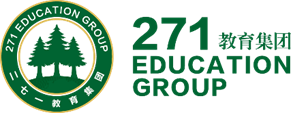 山东二七一教育集团2022-2023学年第二学期生物学科专家进校园项目书项目责任人：   王炳成    （2023年3月15号-2023年3月17号）审查：   魏传国        2023年3月1日批准：   韩守信        2023年3月1日二七一教育集团生物学科于2023年3月15号至3月17号邀请教育部普通高中生物课程标准修订组专家胡兴昌教授走进滨州行知中学，对集团教师进行专题培训；在义务教育新课标要求下组织课堂展示，请专家指导，着手打造义务教育新课标和高中新课标研究课例；专项研究构建思维模型提升生物学习成绩；全力打造二七一教育集团生物学科课程品牌、课堂品牌和骄人的育人成绩。一、真实目标1.立足品牌建设长线，以师生生命成长为主线，深度研究课程课堂，实现大单元整体学习 四个突破，培养学科骨干 10 人以上，打造精品课例 2个，营造浓浓的学科研究文化。2.课例展示，271BAY与教学过程一体呈现，真正实现以学生为中心以学生思维能力提升为主攻方向，实现学生小组形态转化；对接生物新高考，突出对课程标准、一核四层四翼研究，修改学程方案，设计大任务、大情境，解决任务区域化的弊病，培养学生用生命观念、科学思维等学科素养解决陌生情境中实际问题的能力。3. 全方位结构教学能手、主任教师、优秀青年教师进行同课异构，通过多轮次备课、说课、评课、修改、上课，落地新课标精神，打造典型课例形成学程与三栏备课融合、目标设计、271BAY使用、两个小组作用及形态转化等标准及方案；打造出每个单元由必备知识、关键能力指向核心价值（生活/生产/生态/环境/实验）、核心素养的双向细目表，全面提升教师十二年课程一体化研究能力，全面提升育人成绩。二、团队架构生物课程专家：胡兴昌集团项目负责人：魏传国学科项目负责人：王炳成  宋玉红  各校学科主任学科团队人员：1.集团学科主任、学科副主任，各校生物学科主任，省内学校所有生物备课组长、省外学校与学科主任不同学段至少一位备课组长参加；2.其他生物老师在不上课的时间通过腾讯会议方式学习、研讨。注意：1.专家培训时间全体生物老师全部参与2.各校视频研讨固定参会地点，集中参加三、组织实施（一）活动时间：3月15日至3月17日（二）活动准备：3月1日-3月15日1. 承办学校全程做好上课和专家报告的录像和直播。并安排专人负责美篇、简报等宣传工作，做好学科品牌和学校品牌宣传。2. 选好课例展示教师， 承办学校定好展示课授课进度、班级与内容两节连排，结构教学能手、主任教师、青年教师，进行同课异构，各个学校借助本次活动，围绕具体单元展开磨课活动。3. 各校带着一个校本化的学程+备课设计电子稿（一体化），并打印15份带到现场。集中力量在专家的帮助下，结合集团新精神，再修改完善，定稿保存。4. 各校负责的双向细目表按要求准备好，请专家结合报告进行指导。活动流程（四）项目成果1. 学程—备课一体化设计案例模板（电子版和打印版A4、横向、双栏、正反打印、左装订）：打造学程与三栏备课融合、目标设计、271BAY使用、两个小组作用及形态转化等标准及方案。2.每个单元由必备知识、关键能力指向核心价值（生活/生产/生态/环境/实验）、核心素养的双向细目表。3.备课组配档结构化设计实施案例：各学校形成校本化培训材料。（五）成果推广1.文本再梳理：（1）上课教师完善课例，再对接一次专家做好调整和完善，形成最终稿（解读课件+课例），发集团各校组织专项学习，作为各校课堂落地学习材料。（2）参训教师每人修改完善一个自己理解最透彻的大单元整体学习学程。2.活动推广：（1）各校回校组织参会教师上一节大单元整体学习示范课，（2）围绕“新课标、大单元整体学习、高初中衔接”做一次宣讲（3）各学校自己创造活动推广成果。（4）参训教师撰写一篇新课标研究论文，力争发表271教育研究。3.达标验收：集团结合下个月常规达标和月度达标，对各校落实情况做出评价。四、项目保障（一）坚持“四步并举”工作模式。组织老师学习本次活动项目书，人人明确活动目标及标准要求，以活动促进教研会商、学程设计和备课设计质量，把活动当作一次教研提升过程，把活动当作一次优秀展示过程。（二）责任人承担责任，严格走管道。学校层面由各学科主任负责，初中案例打磨活动组织由宋玉红主任协调，确保活动高质量推进。（三）把任务与目标彻底分开。 放大专家作用，人人积极参与，体现研究带来的提升和实效，使学程设计、课堂设计水平再上新台阶，真正实现本次活动的真实目标。（四）结构化设计本次活动，促进课堂提升。1.教学能手送课与专家进校园活动相结合，充分发挥教学能手的作用，为老师们提供样板课例。2.教育教学质量研讨与专家进校园活动相结合。结合2022年高考为高中生物学习指明方向，提升教育教学质量，打造学科品牌。3.认真组织观课评课。学习目标制定、任务驱动、情境体验、真实探究等课堂设计思路，反思本节课的亮点及不足，专家评课，互相学习，共同成长。4.活动结束，积极撰写论文、组织学科活动，真正把专家进校园活动的精神、优秀成果在各个学校开花结果，为助力品牌建设。（五）认真做好活动组织和总结，推出榜样，形成闭环。活动结束后都要在相应层面做总结、做交流，推出榜样，进行表彰。（1）根据集团要求必训人员一定参会，特殊情况各校学科主任跟集团请假。（2）遵守工作、休息时间，认真学习，积极研讨。（3）观摩、研讨、会议期间手机静音，严禁使用手机（拍照、录像除外）。（4）整个活动期间所有参会教师穿工装。五、项目评价1.参会人员每天签到率。  2.培训过程中老师的积极参与度。 3.各校达标验收，评课质量，思维的深度。4.各校听课记录晾晒，学习收获的质量。5.本学期各校都要坚持四步并举工作模式，和领导者+领导者团队运行模式，用好机制，扎实落实本次活动精神，提升学科育人质量。 日期上午8：00—11：40下午2：10—5：30晚上7：00-9：00责任人3月14日集团学科主任、副主任、上课老师上午报到入住。其他老师下午5点之前完成报到。集团学科主任、副主任配合专家与所有上课老师打磨备课设计。学科会，传达专家进校园项目书。刘海燕3月15日示范课引领：1.8：00——9：40 南京宇通赵曰柱（高中）2.10：00—11：40济宁海达行知学校魏杰（初中）1.上课教师课后说课各 20 分钟（做 PPT） 重点说课标要求的落地、教材挖掘与研究、单元学时目标设计、教学过程（活动设计及设计意图、 活动实施、学习效果评价等） 2.各校参训教师代表评课（评出真亮点，提出真困惑或建议，解决真问题） 3.专家点评及初高中一体化的大单元整体学习培训 （40分钟）。1.上课教师与第三 天上课教师一起修改学程与教学设计。 2.参训教师由各校学科主任组织分享交流学习收获，固化学习成果3.分小组打磨初高中双向细目表，并展示。王炳成宋玉红学科主任3月16日集团教学能手培训1.8：00——9：40集团教学能手毛秀玲老师示范课2.集团教学能手王海霞主任报告《高中大单元整体学习的探索与实践》胡兴昌教授培训报告。1. 初高中上课教师合力形成一份课堂实施课例，作为各校课堂落地学习材料。 2.参训教师分组进行分享交流学习收获及落地路径，固化学习成果。打造学程与三栏备课融合、目标设计、271BAY使用、两个小组作用及形态转化等标准及方案， 22:00 前发到集团学科主任群。王炳成宋玉红学科主任3月17日课堂观摩1.8：00——9：40潍坊实验中学刘琪（高中）2.10：00—11：40滨州行知崔凯雨（初中）1.上课教师说课主要交流修改后的课堂实施、课堂效果等。 2.各校参训教师代表评课 3.专家点评培训4.各校学科主任组织参会老师会商形成回校的培训材料。活动总结。各校学科主任谈感悟。王炳成宋玉红学科主任3月18日离会返程。离会返程。离会返程。